Stowarzyszenie Przeszczepionych Serc – to sympozjum dla młodzieży na temat transplantologii w naszym kraju. Stowarzyszenie to, jest organizacją pożytku publicznego, które zgodnie ze statutem organizuje spotkania z młodzieżą i społecznościami lokalnymi na temat transplantacji jako ostatecznej, sprawdzonej metodzie leczenia niewydolności serca.Sympozjum odbywające się w lutym 2020r. w naszej szkole, prowadziła koordynatorka Poltransplantu Teresa Danek. Głos zajął także Prezes Stowarzyszenia Dariusz Borowski.W sympozjum uczestniczyli uczniowie klasy II i III liceum oraz zaproszeni goście z ZP w Szubinie.L.Leciejewska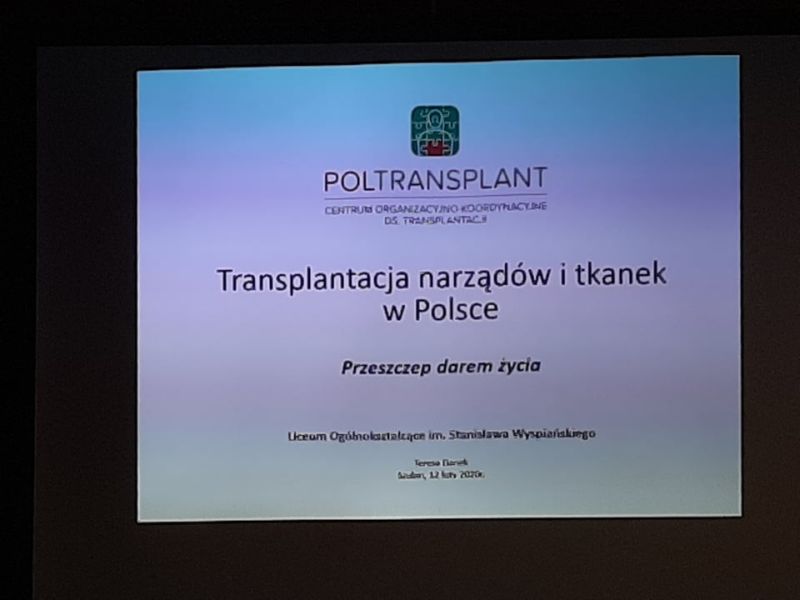 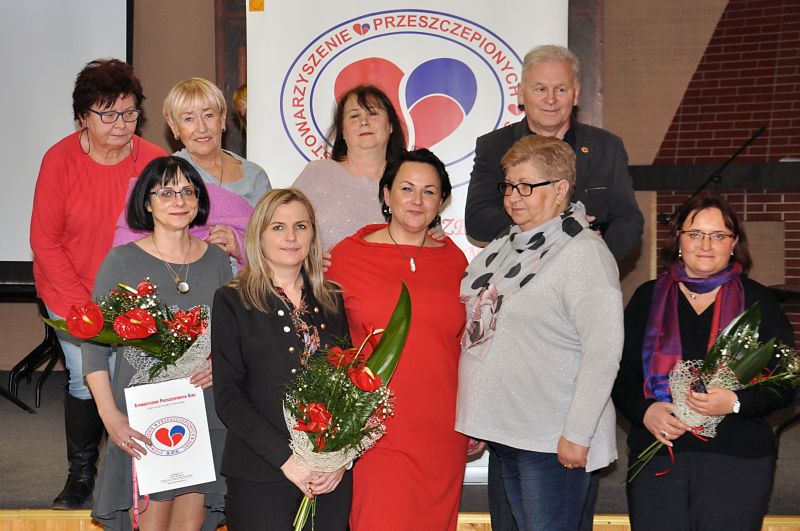 